Vážení rodiče, milí čtvrťáci.Posílám úkoly na příští týden a zároveň připomínám, co jste měli uloženo na 15. 10. Podotýkám, že mi zpětnou vazbu poslalo zatím jen pár z vás. Kontakt (tel. i email) máte v úkolníčku i v ŽK. Pošlete mi, prosím, foto vypracovaných úkolů. Pokud si nebudete vědět s úkoly rady, nabízím i konzultaci na WhatsAppu přes videohovor.V úterý, před zavřením škol, jsme „mákli“, zadané úkoly jsou na zopakování probraného učiva. Při procvičování není zakázané používat učebnici a výpisky. Nezapomeň, že vzadu v učebnici máš vlastivědnou mapu ČR.Mějte se fajn. NEZAHÁLEJTE. Hodně zdraví vám i vašim blízkým.							Kateřina Šáchová15. 10.Opakování a příprava na test, který jste měli psát už ve čtvrtek. Uč. Str. 15 – ústněPrac. sešit str. 8 – vypracovat a poslat 20. a 22. 10.Nad mapou ČRPodívej se na videohttps://edu.ceskatelevize.cz/jak-vznika-mapa-5ef3b5447b620346124caa9cPrac. sešit str. 9. a 10 (Vynech cv. 4. ) – vypracovat a poslatOrientace v krajiněS tímto učivem jste se setkali už v minulých ročnících.Uč. Str. 20 - přečístPodívej se na videa.https://www.youtube.com/watch?v=92fM7gZSv9Mhttps://www.youtube.com/watch?v=5gbJjDaSNDIVýpisky do sešitu (Přepsat, nebo vytisknout a vlepit)Orientace v krajině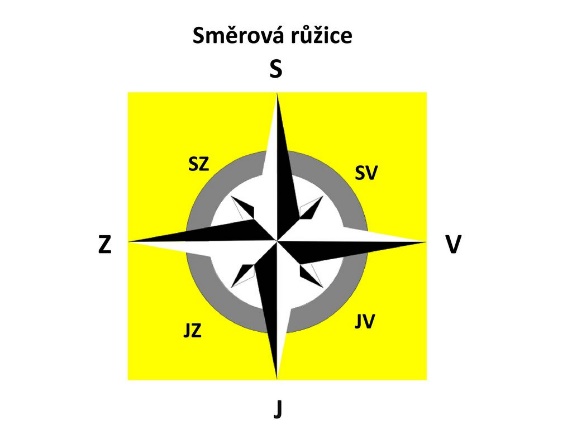 hlavní světové stranyS = sever (North)J = jih (South)V = východ (East)Z = západ (West)vedlejší světové strany SV = severovýchodSZ = severozápadJV = jihovýchodJZ = jihozápadSvětové strany určujeme podle:Přístrojů – GPS, buzola, kompasPřírodních úkazů – mraveniště, pařez, slunce, hvězdy, stromy, lišejníkyPrac. sešit Str. 11 a 12 - vypracovat a poslat